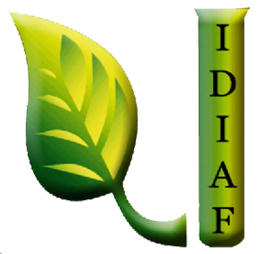 Licitaciones Restirngidas del IDIAFNo se tuvo ningún proceso de Licitaciones Restringida en el mes de NOVIEMBRE 2018.